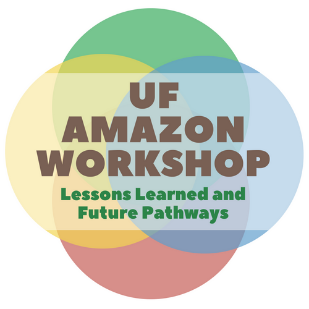 Tools and Strategies for Conservation and Development in the Amazon: Lessons Learned and Future PathwaysLinks to Presentation Documents and Videos:Plenary LecturesCarlos Nobre – Land use and climate change risks to the Amazon forests (pdf) (video)Thomas Lovejoy (audio)Knowledge as a Key Input for GovernanceStephen Perz – Knowledge and governance for conservation and development in the Amazon (pdf) (video)Claudio Padua – Knowledge as a key input for governance (pdf) (video)Knowledge and Learning Tools for Planning and AdaptationSession 1: Decision Support Tools1.1 Scientific Analysis and Simulation Models to Support Conservation and Development Decision-Making: Cynthia Simmons, University of Florida; Marcia Macedo, Woods Hole; Paul Moorcroft, Harvard University; Lisa Famolare, Conservation International (pdf) (video)1.2 Articulating Indigenous and Scientific Knowledge for Conservation and Development: Simone Athayde, University of Florida; Robert Miller, Instituto Olhar Etnográfico; Glenn Shepard, Goeldi Museum; Michael Heckenberger, University of Florida; Joenia Wapichana, Roraima Indigenous Council (pdf) (video) 1.3 Scenario Planning via Stakeholder Development and Analysis of Alternative Futures: Juan Carlos Vargas, GeoAdaptive LLC; Tom Ankersen, University of Florida; Franklin Paniagua, University of Florida (pdf) (video)Session 2 – Monitoring of Dynamic Processes with Application to Environmental Management  2.1 Multi-scalar Data Collection Tools: Eben Broadbent, University of Florida; Angelica Almeyda Zambrano, University of Florida; Ane Alencar, Instituto de Pesquisa Ambiental da Amazônia (pdf) (video)   2.2 Community Monitoring and Citizen Science: Elizabeth Anderson, Florida International University; Mariana Varese, Wildlife Conservation Society; Foster Brown, Woods Hole / UFAC; Jynessa Dutka-Gianelli, University of Florida (pdf) (video)   2.3 Data Curation for Dissemination, Analysis, and Application: Emilio Bruna, University of Florida; Doug Soltis, University of Florida; Denis Valle, University of Florida (pdf) (video)Session 3 – Learning for Adaptation  3.1 Monitoring and Evaluation of Conservation Tool Effectiveness: Claudia Romero, University of Florida; Karl Didier, Wildlife Conservation Society; Richard Margoluis, Gordon and Betty Moore Foundation (pdf) (video)   3.2 Learning Networks to Strengthen Governance: Renato Farias, Instituto Centro de Vida; Vera Reis, Government of Acre; Robert Buschbacher, University of Florida; Wendy-Lin Bartels, University of Florida; Denyse Mello, University of Florida (pdf) (video)   3.3 Participatory-Action Research: Integrating Academia, NGOs, and Communities: Alexandre Olival, Instituto Ouro Verde; Andrea Encalada, Universidad San Francisco de Quito; Wendy Townsend, Noel Kempff Mercado Museum of Natural History; Diana Alvira, Field Museum (pdf) (video)Summary of Sessions – Session 1: Oswaldo Medina, University of Florida; Daniel Roquetti, Universidade de São Paulo; Gabriel Carrero, University of Florida (video)Session 2: Xavier Haro Carrion, University of Florida; Vanessa Luna, University of Florida; Farah Carrasco, University of Florida (video)Session 3: Natalie Cooper, University of Florida; Angelica Garcia, University of Florida (video)Panel Discussion - David Kaimowitz, Ford Foundation; Ricardo Mello, World Wildlife Fund-Brazil; Megan MacDowell, Andes-Amazon Fund; Dan Nepstad, Earth Innovations Institute; Enrique Ortiz, Andes-Amazon Fund; Juliana Santiago, Amazon Fund-BNDES (video)Special Session:  Indigenous Visions of the Past and Future of the AmazonMichael Heckenberger – Introduction to the Session (pdf) (video) (Note: embedded videos of (1) Chief Afukaka and (2) climate change are captured below in higher quality; advance through videos in Heckenberger’s webinar)Indigenous Visions video – Chief Afukaka Kuikuro (video)Kuikuro Climate Change video - (video1)Bruna Franchetto – (pdf) (video)Wetherbee Dorshaw – GIS and Kuikuro (pdf) (video)Negotiating Governance Strategies to Address Drivers of DeforestationMauricio Voivodic – Knowledge and governance for conservation and development in the Amazon (video)Beto Verissimo – Negotiating governance strategies to address drivers of deforestation (pdf) (video)Negotiating Governance Case StudiesCase Study 1: Planning and Licensing of Hydroelectric Dams in the Amazon – Ana Cristina Barros, The Nature Conservancy; Ubiratan Cazetta, Ministério Público Federal-Brazil; Angela Livino, Brazil Energy Research Office (EPE); Simone Athayde, University of Florida; Paula Moreira, State University of Campinas - UNICAMP; Ciro Campos, Instituto Socioambiental; Aidee Moser Luiz, Ministério Público Estadual – Rondônia; Marliz Arteaga, University of Florida; Adila Lima, Universidade Federal do Tocantins; Daniel Roquetti, Universidade de São Paulo; Carolina Rodrigues de Costa Doria, Universidade Federal de Rondônia; Elineide Marques, Universidade Federal do Tocantins (pdf) (video)Case Study 2: Formalization of Alluvial Gold Mining in the Peruvian Amazon: rationale & challenges – Bruno Sanguinetti, Consorcio Madre de Dios/CEDE; Roxana Barrantes, Pontificia Universidad Católica del Perú; Pedro Solano, Sociedad Peruana de Derecho Ambiental (pdf) (video)Case Study 3: Infrastructure Development in Western Amazonia – Sarela Paz, Universidad Mayor de San Simón; Rob Wallace, Wildlife Conservation Society-Bolivia; Mariano Castro, Pontificia Universidad Católica del Perú; César Gamboa, Derecho, Ambiente y Recursos Naturales (pdf) (video)Panel Discussion - Connie Campbell, University of Florida; Michael Goulding, Wildlife Conservation Society; Manolo Morales, EcoLex; John Reid, Independent (video)